Общешкольное мероприятие"Здравствуй, Осень, в гости просим!» 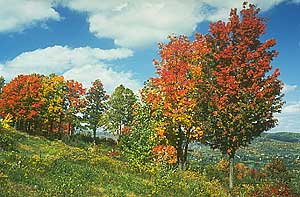 Цели: 1.  Познакомить ребят с  приметами, загадками, стихотворениями об осени.2.  Развивать  нравственное и эстетическое воспитание воспитанников посредством привлечения к активной творческой деятельности; чувство дружбы, взаимопомощи.
3.  Воспитывать любовь к прекрасному, к природе, Родине.ЗАДАНИЯ ГРУППАМ:1.нарядоввоспитателями2. Конкурс «Осенний подарок» — изготовление и презентация необычного подарка Осени. 
Осенний букет, открытка, поделка, выполненные с использованием подручного и природного материала. 3. Номер худ.самодеятельности 1  Ведущий                                             Незаметно пролетело лето, Наступила осень золотая, Журавли курлычут в небе где-то, В вышине над нами пролетая. Рыжая осень устроила бал, Пышный, нарядный, цветной карнавал: 2  ВедущийВ жёлтом берёзы, в пурпурном осины, Алые бусы на ветках рябины, Ели и сосны в наряде зелёном, Ивы  серебряны, в золоте клёны. 1 ВедущийОсень ковёр расстелила из мхов, В нём разноцветные шляпки грибов. Чтобы в садах было ярко и пышно, Груши развесила, яблоки, вишни.2 Ведущий Дождик на струнах вам песни сыграет, Осень на бал всех детей приглашает. Выходят под музыку  дети и читают стихи:Если на деревьях листья пожелтели,
Если в край далекий птицы улетели,        (Савдиеров)_
Если небо хмурое, если дождик льется,
Это время года осенью зовется. Листопад, листопад,
Листья желтые летят.
Желтый клен, желтый бук,
Желтый в небе солнца круг.
Желтый двор, желтый дом.        (Иванякова К.)
Вся земля желта кругом.
Желтизна, желтизна,
Значит, осень – не весна.

Закружился надо мной
Дождь из листьев озорной.
До чего же он хорош!
Где такой еще найдешь –
Без конца и без начала?       (Насибулина Нина)
Танцевать под ним я стала,
Мы плясали, как друзья, -
Дождь из листиков и я.  Дарит осень чудеса,
Да еще какие!
Разнаряжены леса
В шапки золотые.
На пеньке сидят гурьбой    (Хоружева)
Рыжие опята,
И паук – ловкач какой! –
Тянет сеть куда-то.
Дождь и жухлая трава
В сонной чаще ночью
Непонятные слова
До утра бормочут. Ходит осень
В нашем парке,
Дарит осень
Всем подарки:
Бусы красные – 
Рябине,                 (Уланова)
Фартук розовый –
Осине,
Зонтик желтый –
Тополям,
Фрукты осень
Дарит нам. Осень скверы украшает
Разноцветною листвой.
Осень кормит урожаем
Птиц, зверей и нас с тобой.     Трифонов
И в садах, и в огороде,   
И в лесу, и у воды.
Приготовила природа
Всевозможные плоды.Лес, словно терем расписной,       Селеверстов А.
Лиловый, золотой, багряный,
Весёлой, пёстрою стеной
Стоит над светлою поляной.
Берёзы жёлтою резьбой
Блестят в лазури голубой,
Как вышки, ёлочки темнеют,
А между кленами синеют
То там, то здесь в листве сквозной
Просветы в небо, что оконца.
Лес пахнет дубом и сосной,
За лето высох он от солнца,
Песня  «Осень ходит неспеша» (большие девочки)Сказочница: Здравствуйте, люди добрые! Гости званые и желанные! Собрали мы вас со всего света На сказку забавную эту. Слушайте, детки! В некотором царстве В Берендеевом государстве Жил-был царь-отец, В важном деле молодец. И страна у него волшебная, И вода-то в его реках целебная, И народ мастеровой, Всяк с руками, с головой. И было у царя четверо детей. Три дочки, а четвёртый-сыночек. А звали их так: Весна, Осень, да Зима, а сыночка звали… Да сыночек-Лето! Угадали! Весна красна да весела, Лето трудится с рассвета, Зима сурова уродилась, Но бывало – веселилась! А вот с осенью - беда! С ней морозно иногда, То дождливо, то туман, То девчонкой в поле скачет, То по две недели плачет, Ну, а коль тоска найдёт- Так с постели не встаёт. Так что бедный царь- отец С ней умаялся вконец.  (открывается занавес, там сидит царь на троне и рядом принцесса Осень)Царь: (поёт) Ах ты, бедная моя дочурочка, Посмотри, как исхудала фигурочка! Чем же я тебя сейчас угощу?... А? Осень: (поёт) Ничего я не хочу! Царь: Ах, ты бедная моя горемычная, Скушай, деточка яйцо экзотичное. Может, нам обратиться к врачу?...А? Осень: (поёт) Ничего я не хочу! Царь: Для поправки твоего настроения Не устроить ли нам представление? Хочешь бал для тебя закажу?... А? Осень: (поёт) Что ж, пожалуй, хочу! (Царь хлопает в ладоши, вбегает глашатый. Царь отдаёт ему указ, глашатый читает его.) 1 Глашатай: (Вова Кузьмин)Мой указ всем добрым людям. Всем, кто с дочкою знаком, Срочно выехать в мой дом, Во дворце немедля быть! Да с собою захватить Сто стихов и песнопений, Шуток, танцев иль печений…2  Глашатай (Вязовкин Илья) И ещё сюда бы надо Что из сказочного сада, Кто какую б мог усладу… Лишь бы дочка была рада! Эй, удалые гонцы, Шлю я вас во все концы. Разнесите-ка сейчас Королевский наш указ! Сказочница: И рванули тут гонцы, Во всю прыть, во все концы! Путь далёкий им лежит. В тот же час и очень быстро Царь велел позвать министра. (Входит министр с портфелем в руках, кланяется царю) Царь: Вот что, умник мой министр, Я тебя давненько знаю, Посему повелеваю: Проведи олимпиаду, Выбрать самых умных надо. Самых ловких наконец, Чтоб позвать всех во дворец!  Министр: Объявляю конкурс загадок(проводит конкурс загадок со зрителями)ЗАГАДКИ  Пришла без красок и без кисти и перекрасила все листья (Осень). 
 Кто собирает яблоки спиной? 
Меня, единственного в мире Не просто варят, а в мундире. Честь мундира берегу- Служу людям, как могу.(картофель) Белобока, круглолица, Любит вдоволь пить водицу. У неё листочки с хрустом, А зовут её… (капуста) Сам – алый сахарный; Кафтан- зелёный бархатный. (арбуз)  Этот овощ тянули, тянули, Еле вытянули. (репа) На грядке длинный и зелёный. А в кадке – жёлтый и солёный. (огурец) Золотая голова велика и тяжела. Золотая голова отдохнуть прилегла. Голова велика, только шея тонка. (тыква) Прежде чем его мы съели, Все наплакаться успели. (лук)За кудрявый хохолок Лису из норки поволок. На ощупь- очень гладкая, На вкус как сахар сладкая. (морковь) Дом зелёный тесноват: Узкий, длинный, гладкий. В доме рядышком сидят Круглые ребятки. (горох)  Круглый бок, жёлтый бок- Сидит на грядке колобок. (репа) Наши поросятки выросли на грядке, К солнышку бочком, хвостики крючком. Эти поросятки играют с нами в прятки. (огурцы)Царь: Молодцы ребятки, отгадали все загадки! А принцесса Осень не смеется…недовольная всё..печальная..  Сказочница: Вот уж день, другой проходит. Царь-отец к окну подходит…  Царь: Дочка, золотце, смотри – Показалось, что вдали?  Осень: Вижу, облако пылит, Всадник соколом летит, А за ним, что стая птиц, Много всяких колесниц! Царь: То-то радость, наконец. Чудесный осенний бал можно открывать. (Звучит мелодия «Осеннего балла») Министр: Достопочтимый царь-отец! Князья, прибывшие во дворец, Просят Вас, их впустить, Чтоб принцессе Осени услужить!Царь: Что ж, принцесса, гости в сборе, Званый бал начнётся вскоре. Гостей ровно привечай, Кротко, ласково встречай. (Осень кивает головой) Министр: Князь Сентябрь со свитой и дарами. (Входит князь со свитой и дарами кланяется царю) Сентябрь (Савдиеров Иван) Полыхают пожаром берёзовые рощи, горят костры рябин. В древности Этот месяц называли «жовтень» - за желтый лист, «хмурень»- за частое ненастье. Это месяц сбора урожая. Опустел наш школьный сад, Паутинки в даль летят, И на южный край земли Потянулись журавли. Распахнулись двери школ, Что за месяц к вам пришёл?... (сентябрь) (дети из свиты поют песню «Осень в лесу»)Царь: А  принцесса Осень невесела всё… Министр: А давайте-ка, ребята, кто хочет в конкурсе поучаствовать?(проводит игру про деревья)Ребята, какое время года сейчас? Обратите внимание на нарисованные деревья, облетели почти все листочки, лишь по одному листочку осталось. Ваша задача: догадаться с какого дерева упали листья и прикрепить  листочки к своему дереву (награждает конфетами)Министр: Князь Октябрь со свитой и дарами! Октябрь (Селеверстов  А.) Дни всё короче, ночи длиннее и темнее. Уже просвечивается насквозь лес, редеют вершины деревьев. В древности этот месяц называли «листобоем», «зазимником». Всё мрачней лицо природы - Почернели огороды, Оголяются леса, Молкнут птичьи голосаМишка в спячку завалился. Что за месяц к вам явился? (октябрь)  (Танец  больших девочек   с зонтиками) Министр: Князь Ноябрь со свитой и дарами. Ноябрь: (Иванов Тимофей) Света белого мало. Поздно рассветает, рано смеркается. Про этот месяц говорят: Рассвет с сумерками встречается. Поле чёрно- белым стало Падает то дождь, то снег, А ещё похолодало, Льдом сковало воды рек Мёрзнет в поле озимь ржи, Что за месяц подскажи? (ноябрь) (Песня «Золотые листики» младшие группы)Царь: Что ж сердечко- всё молчало? Ничего не подсказало? Ты с ответом не спеши. Мне намёком покажи. (Царь передаёт принцессе розу. Она встаёт идёт к князьям. Князья поднимаются ей навстречу. Один - раскланивается-делает реверанс. Другой бьёт земной поклон. Третий становится на колено… Принцесса вручает одному из них розу.) Сказочница: Осень, дева молодая, Цветок трепетно вручая, Вся румянцем залилась, Зарумянился и князь. Берендей отцовским оком Наблюдал всё ненароком. Дочки выбор уважая, Ждать и медлить не желая Исполняя свой указ, Обручить велел тотчас! Приглашаем всех на вальс!!!Танец Вальс(танцуют девочки и мальчики старших групп и принцесса Осень с князем)Царь: Слово я хочу сдержать. Дочку с князем - повенчать. На полцарства- посадить! Министр, подать мне царство! (министр подаёт карту царства. Царь встаёт с трона. Принцесса и князь подходят к царю.) Царь: Ваш союз благославляю. Жить в согласье поручаю. И полцарства вам вручаю! (рвёт карту ровно пополам, и отдаёт князю) Сказочница: Вот и закончилась наша сказка. И конец в этой сказке хороший. И царь- отец успокоился. И принцесса довольна. А вам ребята понравилась осенняя  сказка? (ДА!)Милости просим, приходите к нам ещё. 1 ведущий. (Обращается к детям) Скажите, пожалуйста, а любите вы уют, тепло, комфорт. А дома у вас уютно? …. Вот и  сейчас в заключение нашего праздника мы хотим огласить результаты, проведенных конкурсов: смотра - конкурса «Юный дизайнер», и   конкурса стенгазет «Золотая  пора листопада».Слово предоставляется  компетентному Жюри. (Подведение итогов конкурса «Юный дизайнер», стенгазет «Золотая  пора листопада»1 ведущий. Говорят, что осень – это грусть, сплошные дожди, пасмурная погода … Не верьте, друзья! Осень по-своему прекрасна и привлекательна. Она несет душе щедрость, сердцу - тепло от человеческого общения, вносит в нашу жизнь неповторимую красоту!2 ведущий. Осень сегодня полностью вступила в свои права и мы отметим ее приход. Мы благодарим эту осень, что она собрала нас всех на осенний бал. Впереди зима, весна, лето … А потом снова осень. Сколько их еще будет в нашей жизни! Мы надеемся что еще не раз зажгутся для всех нас в нашей школе золотые огни Осеннего бала. До новых встреч! (Звучит медленная музыка)